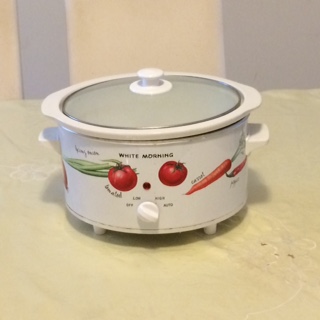 Slow cooker: $10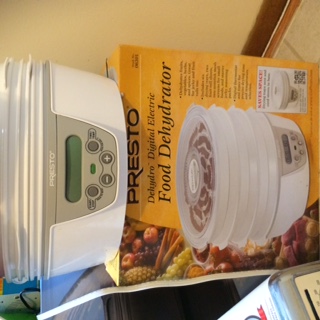 Food Dehydrator: $25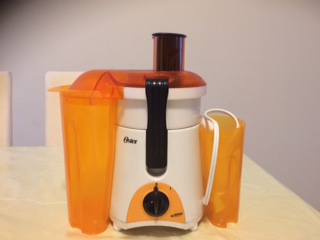 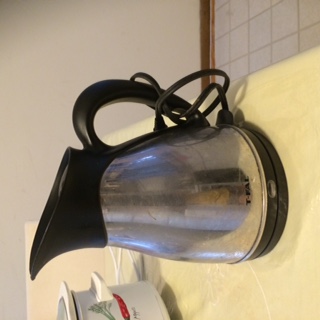 Juicer & Electric Kettle: free (그냥 드립니다)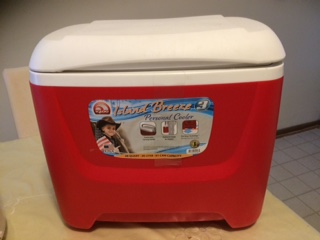 Cooler box: $7